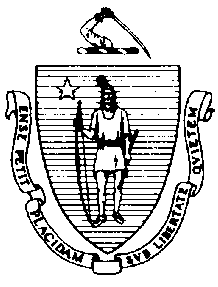 The Executive Office of Health and Human ServicesDepartment of Public HealthBureau of Environmental HealthCommunity Sanitation Program180 Beaman Street, West Boylston, MA 01583Phone: 508-792-7880 Fax: 508-792-7706TTY: 508-835-9796October 4, 2018Michael Rodrigues, SuperintendentMCI Concord965 Elm StreetP.O. Box 9106Concord, MA 01742Re: Facility Inspection – Northeastern Correctional Center, ConcordDear Superintendent Rodrigues:In accordance with M.G.L. c. 111, §§ 5, 20, and 21, as well as Massachusetts Department of Public Health (Department) Regulations 105 CMR 451.000: Minimum Health and Sanitation Standards and Inspection Procedures for Correctional Facilities; 105 CMR 480.000: Storage and Disposal of Infectious or Physically Dangerous Medical or Biological Waste (State Sanitary Code, Chapter VIII); 105 CMR 590.000: Minimum Sanitation Standards for Food Establishments (State Sanitary Code Chapter X); the 1999 Food Code; 105 CMR 520.000 Labeling; and 105 CMR 205.000 Minimum Standards Governing Medical Records and the Conduct of Physical Examinations in Correctional Facilities; I conducted an inspection of the Northeastern Correctional Center on September 27, 2018 accompanied by Al Marshall, Corrections Officer, and Paul Halfmann, Community Sanitation Program. Violations noted during the inspection are listed below including 168 repeat violations:HEALTH AND SAFETY VIOLATIONS(* indicates conditions documented on previous inspection reports)GRALTON HALLLobby	No Violations NotedControl	No Violations NotedLibrary 	No Violations NotedDay Room 105 CMR 451.200*	Food Storage, Preparation and Service: Food preparation not in compliance with          105 CMR 590.000, interior of microwave oven dirty Shift Commander’s Office	No Violations NotedRecords105 CMR 451.353	Interior Maintenance: Light not secured to ceilingWork Release Office	No Violations NotedWEST UPFemale Staff Bathroom  	No Violations NotedInmate Bathroom 105 CMR 451.123*	Maintenance: Floor finish damaged in shower # L1, L2, R1, and R2105 CMR 451.123*	Maintenance: Wall damaged near heater105 CMR 451.130*	Plumbing: Plumbing not maintained in good repair, shower face plate loose in 	   shower # L2105 CMR 451.130	Plumbing: Plumbing not maintained in good repair, hot water at sink # 2 not working105 CMR 451.130	Plumbing: Plumbing not maintained in good repair, shower # R2 not workingCells105 CMR 451.350*	Structural Maintenance: Window cracked in cell # 141Hallway	No Violations NotedCPO Office	Unable to Inspect – LockedWEST DOWNMale Staff Bathroom105 CMR 451.123*	Maintenance: Ceiling vent dusty Inmate Bathroom105 CMR 451.123*	Maintenance: Floor finish damaged in shower # L1, L2, R1, and R2105 CMR 451.123*	Maintenance: Paint peeling on ceiling access panel in shower # L2, R1, and R2 105 CMR 451.123*	Maintenance: Wall damaged near heater105 CMR 451.123*	Maintenance: Ceiling vent dusty105 CMR 451.123*	Maintenance: Ceiling paint peeling 105 CMR 451.123	Maintenance: Soap scum on shower curtains # L1, L2, R1, and R2Cells105 CMR 451.353*	Interior Maintenance: Floor damaged in cell # 119Union Office				No Violations NotedBooking Office105 CMR 451.350*	Structural Maintenance: Window damagedHallway105 CMR 451.353*	Interior Maintenance: Wall vent dusty above bubblerEAST UPMail Room	No Violations NotedHallway105 CMR 451.350*	Structural Maintenance: Window damagedJanitor’s Closet105 CMR 451.353*	Interior Maintenance: Ceiling vent dusty Inmate Bathroom105 CMR 451.123*	Maintenance: Wall damaged in shower # R2105 CMR 451.123	Maintenance: Wall damaged in shower # L1105 CMR 451.123*	Maintenance: Wall damaged near heater105 CMR 451.123*	Maintenance: Floor finish damaged in shower # L1, L2, R1, and R2105 CMR 451.130	Plumbing: Plumbing not maintained in good repair, drain cover missing in shower # L1 and L2105 CMR 451.130	Plumbing: Plumbing not maintained in good repair, 2 urinals out-of-order105 CMR 451.130	Plumbing: Plumbing not maintained in good repair, shower # L1 leakingCells105 CMR 451.141*	Screens: Screen damaged in cell # 127, 128, 133, and 136105 CMR 451.353*	Interior Maintenance: Floor damaged in cell # 127 and 139105 CMR 451.350*	Structural Maintenance: Window damaged in cell # 128105 CMR 451.350*	Structural Maintenance: Hole in window sill in cell # 136 and 138Fire Escape  105 CMR 451.360*	Protective Measures: Effective measures against the presence of birds on the premises not taken, bird feces covered the groundEAST DOWNHallway105 CMR 451.353*	Interior Maintenance: Ceiling paint peeling outside of bathroom 105 CMR 451.353*	Interior Maintenance: Floor damaged near emergency exit and throughout the area105 CMR 451.353*	Interior Maintenance: Vent dusty above bubbler105 CMR 451.353	Interior Maintenance: Bubbler brokenJanitor’s Closet105 CMR 451.353*		Interior Maintenance: Floor surface damaged105 CMR 451.130*	Plumbing: Plumbing not maintained in good repair, floor drain not secured105 CMR 451.353	Interior Maintenance: Wet mop stored in bucket105 CMR 451.353	Interior Maintenance: Ceiling vent dustyInmate Bathroom105 CMR 451.123*	Maintenance: Wall tiles damaged outside of shower # L1 and R1105 CMR 451.123*	Maintenance: Floor finish damaged in shower # L1, L2, R1, and R2105 CMR 451.123*	Maintenance: Paint peeling on ceiling access panel105 CMR 451.123*	Maintenance: Ceiling vent dusty near showers105 CMR 451.130*	Plumbing: Plumbing not maintained in good repair, floor drain not secured in         shower # R2105 CMR 451.123*	Maintenance: Ceiling paint peeling throughout105 CMR 451.123*	Maintenance: Floor epoxy damaged throughout the bathroom105 CMR 451.123*	Maintenance: Walls worn in shower # L1, L2, R1, and R2105 CMR 451.123	Maintenance: Light not working105 CMR 451.123*	Maintenance: Soap scum on shower curtains in shower # L1, L2, R1, and R2105 CMR 451.123*	Maintenance: Ceiling vent dusty105 CMR 451.130	Plumbing: Plumbing not maintained in good repair, hot water faucet at 1st sink was backwardsCells105 CMR 451.350*	Structural Maintenance: Window broken in cell # 101 and 109105 CMR 451.350*	Structural Maintenance: Hole in window sill in cell # 101105 CMR 451.353*	Interior Maintenance: Floor damaged in cell # 111 105 CMR 451.353*	Interior Maintenance: Ceiling paint peeling in cell # 107105 CMR 451.353	Interior Maintenance: Light loose in cell # 106BASEMENTBoiler Room   	Unable to Inspect – LockedEquipment Storage 	No Violations NotedLaundry 105 CMR 451.331	Radiators and Heating Pipes: Pipes not properly insulated105 CMR 451.353*	Interior Maintenance: Wall vent dusty Culinary Art Program Storage105 CMR 451.353*	Interior Maintenance: Ceiling light cover damaged105 CMR 451.353*	Interior Maintenance: Floor damaged105 CMR 451.353	Interior Maintenance: Mouse droppings observedElectrical Room105 CMR 451.350*	Structural Maintenance: Ceiling damaged105 CMR 451.350*	Structural Maintenance: Ceiling leaking CULINARY ARTS PROGRAMDining Room (side closet)	No Violations NotedDining Room	No Violations NotedKitchenFC 5-205.15(B)	Plumbing System, Operations and Maintenance: Plumbing system not maintained in 	good repair, 2-compartment sink leakingFC 6-501.11	Maintenance and Operation; Repairing: Facility not in good repair, light cover not secured in dishwasher area FC 6-501.12(A)	Maintenance and Operation; Cleaning: Facility not cleaned properly, mouse droppings observed in cabinetFC 3-304.12(A)	Preventing Contamination from Utensils: Service utensils handle stored below the food and container line, scoop stored in productFC 4-601.11(A)	Cleaning of Equipment and Utensils, Objective: Food contact surface dirty, sugar and flour bins dirty Culinary ShedFC 6-201.11*	Design, Construction and Installation: Floor not easily cleanable, floor damaged  FC 4-501.11(B)*	Maintenance and Operation, Equipment: Equipment components not maintained in a 	state of good repair, gaskets damaged on cooler # 3 FARM DORM1st FLOORLobby	No Violations NotedCPO Office – East Down Side105 CMR 451.353*	Interior Maintenance: Ceiling tiles damaged  105 CMR 451.353*	Interior Maintenance: Missing electrical outlet cover CPO Office – West Down Side	Unable to Inspect - LockedControl105 CMR 451.200*	Food Storage, Preparation and Service: Food storage not in compliance with                105 CMR 590.000, gaskets damaged on refrigeratorStaff Bathroom # 2105 CMR 451.123	Maintenance: Wall damaged Deputy Superintendent’s Area	No Violations NotedStaff Bathroom # 1	No Violations NotedEAST DOWN (26-49)Hallway	No Violations NotedUrine Lab	No Violations NotedShower Room105 CMR 451.123	Maintenance: Wall exposed above showers105 CMR 451.123	Maintenance: Wall damaged behind showers105 CMR 451.130	Plumbing: Plumbing not maintained in good repair, shower # 2 leaking105 CMR 451.130	Plumbing: Plumbing not maintained in good repair, ceiling pipes leaking105 CMR 451.130	Plumbing: Plumbing not maintained in good repair, missing drain cover in shower area105 CMR 451.123	Maintenance: Wall fan dusty 105 CMR 451.130	Hot Water: Shower water temperature recorded at 730F at shower # 3 Cells105 CMR 451.320*	Cell Size: Inadequate floor space in all cells105 CMR 451.353*	Interior Maintenance: Wall paint peeling in cell # 47105 CMR 451.353*	Interior Maintenance: Ceiling bubbling in cell # 47105 CMR 451.353*	Interior Maintenance: Ceiling paint peeling in cell # 48 and 49105 CMR 451.353	Interior Maintenance: Ceiling paint peeling in cell # 28, 31, and 46105 CMR 451.353*	Interior Maintenance: Light shield damaged in cell # 29 and 45105 CMR 451.130*	Plumbing: Plumbing not maintained in good repair, sink leaking in cell # 32WEST DOWN (02-24)Barber Shop105 CMR 451.353	Interior Maintenance: Light shield missing 105 CMR 451.353	Interior Maintenance: Razors and scissors put away without being cleaned Slop Sink Room   105 CMR 451.353*	Interior Maintenance: Floor paint peeling105 CMR 451.130	Plumbing: Plumbing not maintained in good repair, sink leaking Hallway105 CMR 451.350*	Structural Maintenance: Door not rodent and weathertightShower Room105 CMR 451.123	Maintenance: Missing part of wall in shower # 3105 CMR 451.123*	Maintenance: Wall vent dusty 105 CMR 451.123	Maintenance: Light not shatter-proof105 CMR 451.130	Plumbing: Plumbing not maintained in good repair, floor drain missing in shower # 3Cells	Cell # 23 – Out-of-Service105 CMR 451.320*	Cell Size: Inadequate floor space in all cells105 CMR 451.353*	Interior Maintenance: Ceiling paint peeling in cell # 21105 CMR 451.353*	Interior Maintenance: Light cover damaged in cell # 4 and 8105 CMR 451.353	Interior Maintenance: Light cover damaged in cell # 20105 CMR 451.353	Interior Maintenance: Ceiling bubbling in cell # 11105 CMR 451.353*	Interior Maintenance: Wall rusted around toilet in cell # 122nd FLOORClassroom	No Violations NotedStaff Bathroom	No Violations NotedBiohazard Storage	No Violations NotedJanitor’s Closet # 2105 CMR 451.353	Interior Maintenance: Wet mop stored in bucketCPO Office # 1 	Unable to Inspect - LockedCPO Office # 2	Unable to Inspect - LockedACA/EHSO Office 	No Violations NotedDOT Office	No Violations NotedHSU105 CMR 451.353*	Interior Maintenance: Medical table damaged 105 CMR 480.425(A)	Tracking Medical or Biological Waste for Treatment: Generator did not confirm the shipment was received by the treatment facility within 30 days on an approved tracking form105 CMR 480.500(A)(3)	Procedures; Records; Record-Keeping Log: Generator had no written documentation for blood borne pathogen training105 CMR 480.500(A)	Procedures; Records; Record-Keeping Log: Generator had no written procedures for maintaining compliance with 480.000EAST UP (76-99)Hallway	No Violations NotedShower Room105 CMR 451.123	Maintenance: Fan broken Cells		Unable to Inspect - Closed for RenovationsTrash Closet	No Violations NotedWEST UP (51-74)Hallway	No Violations NotedShower Room		Unable to Inspect - Out-of-OrderTrash Closet	No Violations NotedSlop Sink Area	No Violations NotedCells105 CMR 451.320*	Cell Size: Inadequate floor space in all cells105 CMR 451.353*	Interior Maintenance: Light damaged in cell # 53105 CMR 451.353	Interior Maintenance: Floor paint peeling in cell # 61105 CMR 451.353	Interior Maintenance: Light damaged in cell # 52 105 CMR 451.360	Protective Measures: Birds nest observed in window in cell # 55 and 57FOOD SERVICE AREADay RoomFC 6-501.12(A)	Maintenance and Operation; Cleaning: Facility not cleaned properly, ceiling fans dusty Dining RoomFC 6-501.12(A)	Maintenance and Operation; Cleaning: Facility not cleaned properly, ceiling fans dusty FC 6-201.16(A)	Design, Construction, and Installation; Cleanability: Wall covering not easily 	cleanable, wall paint peeling Food Service LineFC 2-402.11	Hygienic Practices; Hair Restraints: Food service personnel not wearing appropriate 	hair restraints, missing beard guards and hair netsKitchenFC 6-501.11*	Maintenance and Operation; Repairing: Facility not in good repair, several glass window panels broken throughout kitchenFC 4-501.11(B)*	Maintenance and Operation, Equipment: Equipment components not maintained in a 	state of good repair, gaskets damaged on cooler side of warmer/cooler unitFC 6-501.12(A)	Maintenance and Operation; Cleaning: Facility not cleaned properly, rodent droppings observed in the tool areaFC 6-501.12(A)	Maintenance and Operation; Cleaning: Facility not cleaned properly, rodent droppings observed in the cabinet with sugar and flourFC 3-304.12(A)	Preventing Contamination from Utensils: Service utensils handle stored below the food and container line, scoop stored in productFC 5-205.15(B)	Plumbing System, Operations and Maintenance: Plumbing system not maintained in good repair, 3-compartment sink leaking FC 6-501.111(B)	Maintenance and Operations; Pest Control: Flies observed throughout FC 6-501.114(A)	Maintenance and Operations; Maintaining Premises: Nonfunctional equipment not repaired or removed from premises, ice machine brokenFC 4-701.10	Sanitization of Equipment and Utensils, Objective: Food contact surfaces not properly sanitized, unknown blue solution used to wipe down counter tops and tables105 CMR 590.003(B)(11)(13)	Management and Personnel: Person in charge was unfamiliar with the chemicals being used in the kitchen along with the methods of testing Slop Sink and Inmate Bathroom105 CMR 451.123	Maintenance: Missing light shield  OfficeFC 3-302.12	Preventing Food and Ingredient Contamination: Unlabeled food containersRefrigerator # 1	No Violations NotedBack Hallway	No Violations NotedBuilding # 7	FC 3-305.11(A)(3)	Preventing Contamination from Premises: Food stored in an inappropriate location, 	food stored less than 6 inches from the floorFreezer # 8	No Violations NotedBASEMENTDay Room105 CMR 451.353*	Interior Maintenance: Wall paint peeling 105 CMR 451.130	Plumbing: Plumbing not maintained in good repair, pipes leaking throughout105 CMR 451.353	Interior Maintenance: Ceiling damaged Chaplain’s Room105 CMR 451.350*	Structural Maintenance: Ceiling damaged   Muslim Prayer Room105 CMR 451.130	Plumbing: Plumbing not maintained in good repair, pipes leaking Chemical Area Hallway105 CMR 451.353*	Interior Maintenance: Mold on ceiling tiles 105 CMR 451.353	Interior Maintenance: Ceiling tiles water stainedChemical Mixing Room  105 CMR 451.353	Interior Maintenance: Mold on wall near sink105 CMR 451.353	Interior Maintenance: Wall damaged under sink105 CMR 451.353*	Interior Maintenance: Wall missing  Chemical Distribution Room  105 CMR 451.353*	Interior Maintenance: Ceiling paint peeling 105 CMR 451.353*	Interior Maintenance: Wall paint peeling 105 CMR 451.353	Interior Maintenance: Chemicals stored on the ground105 CMR 451.353	Interior Maintenance: Mold on walls Paper Goods Storage105 CMR 451.353	Interior Maintenance: Paper goods stored on the groundStorage	Unable to Inspect - LockedArmorer’s Room  105 CMR 451.130	Plumbing: Plumbing not maintained in good repair, pipe leaking Tools and Keys Office  	No Violations NotedTool Crib  105 CMR 451.130	Plumbing: Plumbing not maintained in good repair, pipe leaking105 CMR 451.350	Structural Maintenance: Ceiling damaged Carpenter’s Shop Area  Electrical Supply105 CMR 451.130*	Plumbing: Plumbing not maintained in good repair, floor drain cover missing  105 CMR 451.353	Interior Maintenance: Insulation stuffed in windowBathroom  105 CMR 451.123*	Maintenance: Wall damaged  105 CMR 451.123*	Maintenance: Floor damaged  Carpenter’s Shop105 CMR 451.350*	Structural Maintenance: Side door not rodent and weathertight105 CMR 451.353	Interior Maintenance: Standing water on floor  Maintenance 	Unable to Inspect – LockedLaundry Area 105 CMR 451.353*	Interior Maintenance: Ceiling paint peeling 105 CMR 451.141*	Screens: Screen missing from wall exhaust fan105 CMR 451.331*	Radiators and Heating Pipes: Pipes not properly insulated105 CMR 451.130*	Plumbing: Plumbing not maintained in good repair, 1 washer leaking 105 CMR 451.350	Structural Maintenance: Wall damaged Shower Room105 CMR 451.123*	Maintenance: Wall paint damaged above shower stalls105 CMR 451.123*	Maintenance: Wall damaged in shower room105 CMR 451.123*	Maintenance: Pipes not properly insulated, insulation damaged105 CMR 451.123*	Maintenance: Floor finish damaged in shower room105 CMR 451.130*	Plumbing: Plumbing not maintained in good repair, shower drain cover loose in      shower # 3/4, 5/6, 7/8, and 9/10105 CMR 451.130	Plumbing: Plumbing not maintained in good repair, shower drain cover missing in           shower # 1/2105 CMR 451.123*	Maintenance: Shower head casing damaged in shower # 6 105 CMR 451.123*	Maintenance: Shower floor dirty in shower # 1-12105 CMR 451.123*	Maintenance: Wall tiles damaged in shower # 1, 2, 4, 5, 7, 10, 11, and 12105 CMR 451.130*	Plumbing: Plumbing not maintained in good repair, missing dial in shower # 3 and 4105 CMR 451.123*	Maintenance: Shower area generally dirty  105 CMR 451.130*	Plumbing: Plumbing not maintained in good repair, shower # 1, 3, and 4 not working105 CMR 451.130	Hot Water: Shower water temperature recorded at 670FVISITING/RECREATIONAL CENTER/GYMLobby105 CMR 451.353*	Interior Maintenance: Wall tiles damaged around perimeter of lobby105 CMR 451.353*	Interior Maintenance: Wall paint peeling 105 CMR 451.353*	Interior Maintenance: Ceiling paint peeling 105 CMR 451.350*	Structural Maintenance: Ceiling bubblingMale Visitor’s Bathroom105 CMR 451.123*	Maintenance: Missing floor tiles  105 CMR 451.123*	Maintenance: Partition rustedSearch Room	No Violations NotedFemale Visitor’s Bathroom105 CMR 451.126	Hot Water: Hot water temperature recorded at 1020FStaff Locker Room	No Violations NotedFirst Aid Room   	No Violations NotedStaff Bathroom	No Violations NotedElectrical Room105 CMR 451.353	Interior Maintenance: Wet mop stored in bucketCardio Room105 CMR 451.350*	Structural Maintenance: Door not rodent and weathertight105 CMR 451.353	Interior Maintenance: Workout equipment not easily cleanable, several covers 	damagedWeight Room105 CMR 451.353*	Interior Maintenance: Workout equipment not easily cleanable, several covers 	damaged105 CMR 451.350*	Structural Maintenance: Doors not rodent and weathertight105 CMR 451.353	Interior Maintenance: Floor damagedStorage Rooms	No Violations NotedFARM SERVICE GARAGETool Crib Room	No Violations NotedDumpsters105 CMR 451.370	Garbage Storage: Garbage stored in an unsanitary condition, trash on the ground around the dumpstersSwill Area	No Violations NotedPROGRAM BUILDING105 CMR 451.350*	Structural Maintenance: Side doors not rodent and weathertightIPS Office	Unable to Inspect - LockedTreasurer’s Office  	No Violations NotedOffice (left)	No Violations NotedClassrooms 	No Violations NotedInmate Bathroom	No Violations NotedStaff Bathroom	No Violations NotedSlop Sink	No Violations NotedCOW BARNHallway  105 CMR 451.353*	Interior Maintenance: Missing ceiling105 CMR 451.350*	Structural Maintenance: Roof leaks105 CMR 451.353*	Interior Maintenance: Ceiling paint peelingProperty Storage105 CMR 451.350*	Structural Maintenance: Hole in ceiling 105 CMR 451.350*	Structural Maintenance: Ceiling damaged 105 CMR 451.350*	Structural Maintenance: Roof leaksProperty Room	No Violations NotedInmate Locker Room105 CMR 451.123*	Maintenance: Baseboard heater damaged105 CMR 451.110(A)*	Hygiene Supplies at Toilet and Handwash Sink: No soap at handwash sink 105 CMR 451.110(A)	Hygiene Supplies at Toilet and Handwash Sink: No paper towels at handwash sink 105 CMR 451.111	Inmate Toilet Supplies: Inmates not supplied with sufficient supply of toilet paperFarm Service Office 	No Violations NotedHabitat for Humanity Shop	Unable to Inspect – Closed Recycling Area  105 CMR 451.130	Plumbing: No backflow preventer on hose connectionObservations and Recommendations The inmate population was 197 at the time of inspection.	The East Up Tier in the Farm Dorm was closed for renovations, there were no inmates residing in this area at the time of inspection. This facility does not comply with the Department’s Regulations cited above. In accordance with 105 CMR 451.404, please submit a plan of correction within 10 working days of receipt of this notice, indicating the specific corrective steps to be taken, a timetable for such steps, and the date by which correction will be achieved. The plan should be signed by the Superintendent or Administrator and submitted to my attention, at the address listed above.To review the specific regulatory requirements please visit our website at www.mass.gov/dph/dcs and click on "Correctional Facilities" (available in both PDF and RTF formats).To review the Food Establishment regulations please visit the Food Protection website at www.mass.gov/dph/fpp and click on “Food Protection Regulations”. Then under “Retail” click “105 CMR 590.000 - State Sanitary Code Chapter X – Minimum Sanitation Standards for Food Establishments” and “1999 Food Code”.To review the Labeling regulations please visit the Food Protection website at www.mass.gov/dph/fpp and click on “Food Protection Regulations”. Then under “General Food Regulations” click “105 CMR 520.000: Labeling.” This inspection report is signed and certified under the pains and penalties of perjury.									Sincerely,									Amy Riordan, MPH 									Field Supervisor, EA III, CSP, BEHcc:	Monica Bharel, MD, MPH, Commissioner, DPHJana Ferguson, Director, BEH	Steven Hughes, Director, CSP, BEHMarylou Sudders, Secretary, Executive Office of Health and Human Services 	Thomas Turco, Commissioner, DOC	Greg Cebula, EHSOSusan Rask, Health Director, Concord Board of Health	Clerk, Massachusetts House of Representatives	Clerk, Massachusetts Senate	Daniel Bennett, Secretary, EOPSSNelson Alves, Director, Policy Development and Compliance Unit CHARLES D. BAKERGovernorKARYN E. POLITOLieutenant Governor  